SECRETARIA DE ESTADO DA EDUCAÇÃO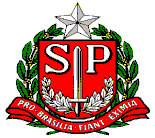 Diretoria de Ensino Região Norte 2NOME DA ESCOLAENDEREÇO DA ESCOLATELEFONES e CEPE-mail: Ofício nº __/____Assunto: Cessação de Interrupção de Exercício de Docente Categoria OInteressado: _______________________________________________________RG: __________________                            DI: ____Contrato nº _____________Vigência: ____________Função: ____________Início da Cessação da Interrupção: _____________________Motivo da Cessação da Interrupção: _______________________    ___	 Aulas em Substituição  A partir de _____________ teve atribuída na EE ___________, ___ aulas em substituição de (DISCIPLINA) no Ensino ___________, em substituição à Professora __________________, RG ___________, que se encontra afastada ____________ (motivo do afastamento) de _______ a ______, conforme DOE ____________, fazendo jus a __ ATPC e __ ATPL, totalizando __ aulas / ___ horas semanais.Total semanal de aulas substituição__ + __ +__ = __ aulas = __ horasTotal mensal de aulas substituição: __ x ___ = __ aulas = __ horas__  Aulas Livres – especificarA partir de _________ teve atribuída na EE ____________, __ aulas livres de (DISCIPLINA) no Ensino ____________, fazendo jus a __ ATPC e __ATPL, totalizando __ aulas / ___ horas semanais.Total semanal de aulas livres: __ + __ +__ = __ aulas = __ horasTotal mensal de aulas livres: __ x ___ = __ aulas = __ horasAto Decisório (se for o caso)        Nº              Data da publicação Data ____________	____________________	(CARIMBO E ASS DIR)